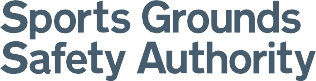 Guide to Safetyat Sports GroundsAnnex E:Medical room checklistAnnex E: Medical room checklistIntroductionThis checklist provides supplementary guidance on items and equipment to be provided by the management of sports grounds for use by medical and/or first aid personnel at an event, as recommended in Chapter 18 of the Guide to Safety at Sports Grounds.The checklist is not intended to be definitive, and allows for the fact that there are varying types, manufacturers and trade names for the items and pieces of equipment cited.The decision as to what items and equipment to provide, and in what quantities, must be supported by professional medical advice and be based on the findings of the Medical Needs Assessment  (see Sections 18.3 – 18.4 of the Guide), taking into consideration such factors as the capacity of  the ground, its layout, the number and size of medical and/or first aid rooms, and the deployment of medical and/or first aid personnel.Note that the provision, location and deployment of any additional medical and/or first aid equipment for use in a Major Incident will be subject to the findings of both the Medical Needs Assessment and liaison with the local NHS Ambulance Trust (see Figure 33 of the Guide and Note 3 relating to the provision of support vehicles by the ambulance authority).Note also that the checklist includes reference to ‘kits’, ranging from basic first aider kits to response kits and AED kits. It is emphasised that the contents and colour coding of such kits can vary, but that in all cases the details of these kits, their contents and their colour coding, together with an inventory of all other items and equipment, must be recorded in the management’s written Medical Plan (see Section 18.6 of the Guide).Both the Guide to Safety at Sports Grounds and this checklist are compiled and published by the Sports Grounds Safety Authority, Fleetbank House, 2-6 Salisbury Square, London EC4Y 8JXwww.sgsa.org.uk© Sports Grounds Safety Authority 2018	All rights reserved2Medical Room - administration and documentationIt is recommended that the following items are provided in the Medical Room:a large map of grounddetails of all operational + emergency plansradiospensclipboardswhiteboard(s)patient report formsRIDDOR formsa list of local receiving hospitals, with receiving criteriamajor incident hi visibility tabardsMedical Room – furnishings and fixingsIt is recommended that the following furnishing and fixings are provided in the Medical Room:dependent on ground capacity/size, one or two height adjustable treatment couchescouch roll(s) for the abovedisposable beddingblanketsdisposable curtains to screen treatment areasexamination lampswipeable storage areaswaste bins and bags for clinical + non-clinical wastea hand wash basinsoapaccess to drinking water + disposable cupspaper towels from a dispensera toileta land line telephone/internal key point phoneSee also Sections 18.8.a and 18.8.b of the Guide.Assessment kita tympanic thermometera blood pressure monitoring kit, including small/ medium/large cuffsstethoscopea pulse oximeterpen torcha blood glucose monitoring deviceTreatment equipmentAED (automated external defibrillator)oxygen and airwaysa pocket mask/bag valve maskEntonoxassorted low allergy plasterssterile cleansing wipesa variety of dressings + bandages (such as sterile gauze swabs, low adherent absorbent dressings, eye pads and burns dressings)ice packsscissors/clothing shearseyewash phialssingle use vomit bowls/sackstapesingle use triangular bandagesexamination glovesFirst  aid medicinesParacetamol (tablets)Paracetamol sachets (liquid)IbuprofenAspirinLoratadineoral rehydration saltsGlucogelHealth care professionals fulfilling a contracted medical roleALS medication, to include cardiac arrest medicine supply + Schedule 19 medicinesselection of cannulation equipmentextended airway management equipment (LMA)syringes + needlesend-tidal CO2 measurement devicereflex hammer12 lead ECGacquisition device for 12 lead ECG – device to capture, display and print dataInfection Controlhand geldisposable gloveshard surface wipessporicidal wipesspill kitsharps binFirst aider response kitsmap of groundbriefing documentpatient report formpena variety of dressings, bandages + plasterstapecleansing wipeseyewashscissors/clothing shearssingle use triangular bandagesfoil blanketdisposable glovesResponse team kits or at key locations around the sports groundAED’soxygen kits deployed at key locations or with response teamsblood pressure monitoring kit including small/ medium/large cuffsstethoscopepulse oximeterpen torchscissors/clothing shearsfoil blanketsingle use pocket maskdisposable glovesMoving and handling/extraction equipmentThe following might be deployed at key points around the sports ground:folding stretchers and/or carry sheets (more than one)carry chair/evacuation chairwheelchairorthopaedic stretcher with collar + strapsbasket stretcher